RPS UNIVERSITAS IVETCatatan :CP-Lulusan PRODI (CPL-PRODI) adalah kemampuan yang dimiliki oleh setiap lulusan ITS yang merupakan internalisasi dari sikap, penguasaan pengetahuan dan ketrampilan sesuai dengan jenjang prodinya yang diperoleh melalui proses pembelajaran.CP lulusan yang dibebankan pada mata kuliah adalah beberapa capaian pembelajaran lulusan program studi (CP-L-PRODI) yang digunakan untuk pembentukan/pengembangan sebuah mata kuliah;CP Mata kuliah (CP-MK) adalah kemampuan yang dijabarkan secara spesifik dari CP lulusan yang dibebankan pada mata kuliah;Sub-CP Mata kuliah (Sub-CP-MK) adalah kemampuan yang dijabarkan secara spesifik dari CP mata kuliah (CP-MK) yang dapat diukur atau diamati dan merupakan kemampuan akhir yang direncanakan pada tiap tahap pembelajaran.Kreteria Penilaian adalah patokan yang digunakan sebagai ukuran atau tolokukur ketercapaian pembelajaran dalam penilaian berdasarkan indicator-indikator yang telah ditetapkan. Kreteria merupakan pedoman bagi penilai agar penilaian konsisten dan tidak bias. Kreteria dapat berupa kuantitatif ataupun kualitatif.Indikator kemampuan hasil belajar mahasiswa adalah pernyataan spesifik dan terukur yang mengidentifikasi kemampuan atau kinerja hasil belajar mahasiswa yang disertai bukti-bukti.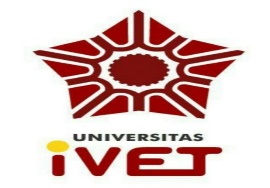                                                       UNIVERSITAS IVET                                                      FAKULTAS ………….                                                      PRODI…………..                                                      UNIVERSITAS IVET                                                      FAKULTAS ………….                                                      PRODI…………..                                                      UNIVERSITAS IVET                                                      FAKULTAS ………….                                                      PRODI…………..                                                      UNIVERSITAS IVET                                                      FAKULTAS ………….                                                      PRODI…………..                                                      UNIVERSITAS IVET                                                      FAKULTAS ………….                                                      PRODI…………..                                                      UNIVERSITAS IVET                                                      FAKULTAS ………….                                                      PRODI…………..                                                      UNIVERSITAS IVET                                                      FAKULTAS ………….                                                      PRODI…………..                                                      UNIVERSITAS IVET                                                      FAKULTAS ………….                                                      PRODI…………..                                                      UNIVERSITAS IVET                                                      FAKULTAS ………….                                                      PRODI…………..                                                      UNIVERSITAS IVET                                                      FAKULTAS ………….                                                      PRODI…………..                                                      UNIVERSITAS IVET                                                      FAKULTAS ………….                                                      PRODI…………..                                                      UNIVERSITAS IVET                                                      FAKULTAS ………….                                                      PRODI…………..                                                      UNIVERSITAS IVET                                                      FAKULTAS ………….                                                      PRODI…………..RENCANA PEMBELAJARANRENCANA PEMBELAJARANRENCANA PEMBELAJARANRENCANA PEMBELAJARANRENCANA PEMBELAJARANRENCANA PEMBELAJARANRENCANA PEMBELAJARANRENCANA PEMBELAJARANRENCANA PEMBELAJARANRENCANA PEMBELAJARANRENCANA PEMBELAJARANRENCANA PEMBELAJARANRENCANA PEMBELAJARANRENCANA PEMBELAJARANRENCANA PEMBELAJARANMATA KULIAHMATA KULIAHMATA KULIAHMATA KULIAHKODEKODEKODERumpun MKRumpun MKRumpun MKRumpun MKBOBOT (sks)SEMESTERTgl PenyusunanTgl Penyusunan118 Juli 201918 Juli 2019OTORISASIOTORISASIOTORISASIOTORISASIPengembang RPSPengembang RPSPengembang RPSPengembang RPSPengembang RPSKoordinator RMKKoordinator RMKKoordinator RMKKa PRODIKa PRODIKa PRODIOTORISASIOTORISASIOTORISASIOTORISASICapaian Pembelajaran (CP)Capaian Pembelajaran (CP)CPL-PRODI         CPL-PRODI         Capaian Pembelajaran (CP)Capaian Pembelajaran (CP)Tuliskan cp lulusan prodi yang dibebankan pada mata kuliahTuliskan cp lulusan prodi yang dibebankan pada mata kuliahTuliskan cp lulusan prodi yang dibebankan pada mata kuliahTuliskan cp lulusan prodi yang dibebankan pada mata kuliahTuliskan cp lulusan prodi yang dibebankan pada mata kuliahTuliskan cp lulusan prodi yang dibebankan pada mata kuliahTuliskan cp lulusan prodi yang dibebankan pada mata kuliahTuliskan cp lulusan prodi yang dibebankan pada mata kuliahTuliskan cp lulusan prodi yang dibebankan pada mata kuliahTuliskan cp lulusan prodi yang dibebankan pada mata kuliahTuliskan cp lulusan prodi yang dibebankan pada mata kuliahTuliskan cp lulusan prodi yang dibebankan pada mata kuliahTuliskan cp lulusan prodi yang dibebankan pada mata kuliahCapaian Pembelajaran (CP)Capaian Pembelajaran (CP)CP-MKCP-MKCP-MKCapaian Pembelajaran (CP)Capaian Pembelajaran (CP)CP-MK merupakan turunan/uraian spesifik dari CP-L-PRODI yg berkaiatan dengan mata kuliah iniCP-MK merupakan turunan/uraian spesifik dari CP-L-PRODI yg berkaiatan dengan mata kuliah iniCP-MK merupakan turunan/uraian spesifik dari CP-L-PRODI yg berkaiatan dengan mata kuliah iniCP-MK merupakan turunan/uraian spesifik dari CP-L-PRODI yg berkaiatan dengan mata kuliah iniCP-MK merupakan turunan/uraian spesifik dari CP-L-PRODI yg berkaiatan dengan mata kuliah iniCP-MK merupakan turunan/uraian spesifik dari CP-L-PRODI yg berkaiatan dengan mata kuliah iniCP-MK merupakan turunan/uraian spesifik dari CP-L-PRODI yg berkaiatan dengan mata kuliah iniCP-MK merupakan turunan/uraian spesifik dari CP-L-PRODI yg berkaiatan dengan mata kuliah iniCP-MK merupakan turunan/uraian spesifik dari CP-L-PRODI yg berkaiatan dengan mata kuliah iniCP-MK merupakan turunan/uraian spesifik dari CP-L-PRODI yg berkaiatan dengan mata kuliah iniCP-MK merupakan turunan/uraian spesifik dari CP-L-PRODI yg berkaiatan dengan mata kuliah iniCP-MK merupakan turunan/uraian spesifik dari CP-L-PRODI yg berkaiatan dengan mata kuliah iniCP-MK merupakan turunan/uraian spesifik dari CP-L-PRODI yg berkaiatan dengan mata kuliah iniDiskripsiSingkat MKDiskripsiSingkat MKtuliskan relevansi & cakupan materi/bahan kajian sesuai dengan matakuliah ini dan sesuai dengan CP-MKtuliskan relevansi & cakupan materi/bahan kajian sesuai dengan matakuliah ini dan sesuai dengan CP-MKtuliskan relevansi & cakupan materi/bahan kajian sesuai dengan matakuliah ini dan sesuai dengan CP-MKtuliskan relevansi & cakupan materi/bahan kajian sesuai dengan matakuliah ini dan sesuai dengan CP-MKtuliskan relevansi & cakupan materi/bahan kajian sesuai dengan matakuliah ini dan sesuai dengan CP-MKtuliskan relevansi & cakupan materi/bahan kajian sesuai dengan matakuliah ini dan sesuai dengan CP-MKtuliskan relevansi & cakupan materi/bahan kajian sesuai dengan matakuliah ini dan sesuai dengan CP-MKtuliskan relevansi & cakupan materi/bahan kajian sesuai dengan matakuliah ini dan sesuai dengan CP-MKtuliskan relevansi & cakupan materi/bahan kajian sesuai dengan matakuliah ini dan sesuai dengan CP-MKtuliskan relevansi & cakupan materi/bahan kajian sesuai dengan matakuliah ini dan sesuai dengan CP-MKtuliskan relevansi & cakupan materi/bahan kajian sesuai dengan matakuliah ini dan sesuai dengan CP-MKtuliskan relevansi & cakupan materi/bahan kajian sesuai dengan matakuliah ini dan sesuai dengan CP-MKtuliskan relevansi & cakupan materi/bahan kajian sesuai dengan matakuliah ini dan sesuai dengan CP-MKPokok Bahasan / Bahan KajianPokok Bahasan / Bahan Kajiantuliskan pokok-pokok bahasan / bahan kajian yang akan dipelajari oleh mahasiswa sesuai dengan CP-MKtuliskan pokok-pokok bahasan / bahan kajian yang akan dipelajari oleh mahasiswa sesuai dengan CP-MKtuliskan pokok-pokok bahasan / bahan kajian yang akan dipelajari oleh mahasiswa sesuai dengan CP-MKtuliskan pokok-pokok bahasan / bahan kajian yang akan dipelajari oleh mahasiswa sesuai dengan CP-MKtuliskan pokok-pokok bahasan / bahan kajian yang akan dipelajari oleh mahasiswa sesuai dengan CP-MKtuliskan pokok-pokok bahasan / bahan kajian yang akan dipelajari oleh mahasiswa sesuai dengan CP-MKtuliskan pokok-pokok bahasan / bahan kajian yang akan dipelajari oleh mahasiswa sesuai dengan CP-MKtuliskan pokok-pokok bahasan / bahan kajian yang akan dipelajari oleh mahasiswa sesuai dengan CP-MKtuliskan pokok-pokok bahasan / bahan kajian yang akan dipelajari oleh mahasiswa sesuai dengan CP-MKtuliskan pokok-pokok bahasan / bahan kajian yang akan dipelajari oleh mahasiswa sesuai dengan CP-MKtuliskan pokok-pokok bahasan / bahan kajian yang akan dipelajari oleh mahasiswa sesuai dengan CP-MKtuliskan pokok-pokok bahasan / bahan kajian yang akan dipelajari oleh mahasiswa sesuai dengan CP-MKtuliskan pokok-pokok bahasan / bahan kajian yang akan dipelajari oleh mahasiswa sesuai dengan CP-MKPustakaPustakaUtama :Utama :PustakaPustakaTuliskan pustaka utama yang digunakan, termasuk bahan ajar yang disusun oleh dosen pengampu mk ini.Tuliskan pustaka utama yang digunakan, termasuk bahan ajar yang disusun oleh dosen pengampu mk ini.Tuliskan pustaka utama yang digunakan, termasuk bahan ajar yang disusun oleh dosen pengampu mk ini.Tuliskan pustaka utama yang digunakan, termasuk bahan ajar yang disusun oleh dosen pengampu mk ini.Tuliskan pustaka utama yang digunakan, termasuk bahan ajar yang disusun oleh dosen pengampu mk ini.Tuliskan pustaka utama yang digunakan, termasuk bahan ajar yang disusun oleh dosen pengampu mk ini.Tuliskan pustaka utama yang digunakan, termasuk bahan ajar yang disusun oleh dosen pengampu mk ini.Tuliskan pustaka utama yang digunakan, termasuk bahan ajar yang disusun oleh dosen pengampu mk ini.Tuliskan pustaka utama yang digunakan, termasuk bahan ajar yang disusun oleh dosen pengampu mk ini.Tuliskan pustaka utama yang digunakan, termasuk bahan ajar yang disusun oleh dosen pengampu mk ini.Tuliskan pustaka utama yang digunakan, termasuk bahan ajar yang disusun oleh dosen pengampu mk ini.Tuliskan pustaka utama yang digunakan, termasuk bahan ajar yang disusun oleh dosen pengampu mk ini.Tuliskan pustaka utama yang digunakan, termasuk bahan ajar yang disusun oleh dosen pengampu mk ini.PustakaPustakaPendukung :Pendukung :PustakaPustakaTuliskan pustaka pendukung jika adaTuliskan pustaka pendukung jika adaTuliskan pustaka pendukung jika adaTuliskan pustaka pendukung jika adaTuliskan pustaka pendukung jika adaTuliskan pustaka pendukung jika adaTuliskan pustaka pendukung jika adaTuliskan pustaka pendukung jika adaTuliskan pustaka pendukung jika adaTuliskan pustaka pendukung jika adaTuliskan pustaka pendukung jika adaTuliskan pustaka pendukung jika adaTuliskan pustaka pendukung jika adaMedia PembelajaranMedia PembelajaranPreangkat lunak :Preangkat lunak :Preangkat lunak :Preangkat lunak :Preangkat lunak :Preangkat lunak :Preangkat lunak :Perangkatkeras :Perangkatkeras :Perangkatkeras :Perangkatkeras :Perangkatkeras :Perangkatkeras :Media PembelajaranMedia PembelajaranTuliskan perangkat lunak yg digunakan mhs untuk belajarTuliskan perangkat lunak yg digunakan mhs untuk belajarTuliskan perangkat lunak yg digunakan mhs untuk belajarTuliskan perangkat lunak yg digunakan mhs untuk belajarTuliskan perangkat lunak yg digunakan mhs untuk belajarTuliskan perangkat lunak yg digunakan mhs untuk belajarTuliskan perangkat lunak yg digunakan mhs untuk belajarTuliskan perangkat keras yg digunakan mhs untuk belajarTuliskan perangkat keras yg digunakan mhs untuk belajarTuliskan perangkat keras yg digunakan mhs untuk belajarTuliskan perangkat keras yg digunakan mhs untuk belajarTuliskan perangkat keras yg digunakan mhs untuk belajarTuliskan perangkat keras yg digunakan mhs untuk belajarTeam TeachingTeam TeachingTuliskan nama dosen atau tim dosen pengampu mata kuliahTuliskan nama dosen atau tim dosen pengampu mata kuliahTuliskan nama dosen atau tim dosen pengampu mata kuliahTuliskan nama dosen atau tim dosen pengampu mata kuliahTuliskan nama dosen atau tim dosen pengampu mata kuliahTuliskan nama dosen atau tim dosen pengampu mata kuliahTuliskan nama dosen atau tim dosen pengampu mata kuliahTuliskan nama dosen atau tim dosen pengampu mata kuliahTuliskan nama dosen atau tim dosen pengampu mata kuliahTuliskan nama dosen atau tim dosen pengampu mata kuliahTuliskan nama dosen atau tim dosen pengampu mata kuliahTuliskan nama dosen atau tim dosen pengampu mata kuliahTuliskan nama dosen atau tim dosen pengampu mata kuliahMatakuliahsyaratMatakuliahsyaratTuliskan mata kuliah prasyarat, jika adaTuliskan mata kuliah prasyarat, jika adaTuliskan mata kuliah prasyarat, jika adaTuliskan mata kuliah prasyarat, jika adaTuliskan mata kuliah prasyarat, jika adaTuliskan mata kuliah prasyarat, jika adaTuliskan mata kuliah prasyarat, jika adaTuliskan mata kuliah prasyarat, jika adaTuliskan mata kuliah prasyarat, jika adaTuliskan mata kuliah prasyarat, jika adaTuliskan mata kuliah prasyarat, jika adaTuliskan mata kuliah prasyarat, jika adaTuliskan mata kuliah prasyarat, jika adaMg Ke-(1) Sub-CP-MK(2) Sub-CP-MK(2)Indikator(3)Indikator(3)Indikator(3)Kriteria & Bentuk Penilaian(4)Kriteria & Bentuk Penilaian(4)Metode Pembelajaran[ Estimasi Waktu](5)Metode Pembelajaran[ Estimasi Waktu](5)Materi Pembelajaran[Pustaka](6)Materi Pembelajaran[Pustaka](6)Materi Pembelajaran[Pustaka](6)Materi Pembelajaran[Pustaka](6)Bobot Penilaian (%)(7)12…8Evaluasi Tengah SemesterEvaluasi Tengah SemesterEvaluasi Tengah SemesterEvaluasi Tengah SemesterEvaluasi Tengah SemesterEvaluasi Tengah SemesterEvaluasi Tengah SemesterEvaluasi Tengah SemesterEvaluasi Tengah SemesterEvaluasi Tengah SemesterEvaluasi Tengah SemesterEvaluasi Tengah SemesterEvaluasi Tengah Semester9…16Evaluasi Akhir SemesterEvaluasi Akhir SemesterEvaluasi Akhir SemesterEvaluasi Akhir SemesterEvaluasi Akhir SemesterEvaluasi Akhir SemesterEvaluasi Akhir SemesterEvaluasi Akhir SemesterEvaluasi Akhir SemesterEvaluasi Akhir SemesterEvaluasi Akhir SemesterEvaluasi Akhir SemesterEvaluasi Akhir Semester